     Zápis z 13. jednání ZO Bory 21. 11. 2019 v 19. 00 hod.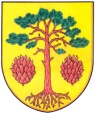 Přítomni: Ing. Dostálová Lucie, Vávra Pavel, Kujalová Jana, Vávra Aleš, Viliš Petr, Špaček Milan, Doležal Petr, Kaštanová Veronika., Vala MarianOmluveni: Večeřa L., Dostál J., Kovář K., Ing. Necidová M., Mgr. Chalupa M.Nepřítomní: Kotačka L.Hosté: Jednání:Pozvánka na toto jednání byla včas vyvěšena, materiály k jednání byly členům ZO zaslány v elektronické podobě. Jednání zahájila starostka obce v 19.00 hod. Počet přítomných zastupitelů obce je ve chvíli zahájení 9. Jednání je usnášeníschopné.Starostka upozornila členy ZO, že jednání je nahráváno.Usnesení č. 1/13 ZO: ZO vzalo na vědomí zahájení zasedání.Ověřovatelé zápisu:Návrh starostky: Vala M., Vávra A.Hlasování: Pro:  9   			Proti:				Zdržel se:Usnesení č. 2/13 ZO: ZO schválilo ověřovatele zápisu Valu M. a Vávru A.Dostavil se Kotačka L. Počet členů ZO je 10.Schválení programu jednání:Návrh starostky o doplnění programu jednání o body: 13. Schválení obecně závazných vyhlášek14. Smlouva Sběrná místaZahájení zasedáníSchválení ověřovatelů zápisuSchválení programu jednáníKontrola usnesení z minulé ROKontrola usnesení z minulého ZORozpočtové opatření č. 10Prodej a koupě pozemkůLikvidace majetkuOdpisy ZŠ Cena stočného 2020Zpráva z kontroly kontrolním výboremKD-smlouva o díloSchválení obecně závazných vyhlášekŽádostiRůznéZávěrStarostka navrhla hlasovat o programu jednání ZO.Hlasování: Pro: 10			Proti:				Zdržel se:Usnesení č. 3/13 ZO: ZO schválilo program jednání. Kontrola usnesení z jednání RO.Místostarosta přečetl usnesení z jednání RO ze dne 19.11.2019.Špaček M.: pro koho jsou pronájmy pozemků?Vávra P.: ------------ na uskladnění kulatiny na vazbu, ------------ prodloužení nájmu na uskladnění palivového dříví.Vala M.: náhrada škody obci obviněnými mladistvými, co, kdo provedl?Starostka: nesmíme uvádět jména. Vykradením místní hospody způsobili obci škodu na majetku poškozením dveří, oken a krádeží notebooku.  Obec vyčíslila škodu na 28.810,- Kč. Tuto škodu jsem vyčíslila na základě cenových nabídek dílčích oprav. Notebook byl už starý, musel být neustále zapojený do elektriky. Letos bychom ho vyřadili z majetku obce. Znalecký posudek od policie vyčíslil škodu o více než polovinu nižší na 9.610,- Kč. Obec podala na pachatele trestní oznámení. Protože se jedná o mladistvé osoby vložila se do toho probační a mediační služba, která nabídla uzavření dohody mezi obcí a obviněnými. Obec může trvat na tom, aby s mladistvými proběhl soud a byli odsouzeni, můžeme po nich požadovat náhradu způsobené škody, která je od nich těžko vymožitelná. Ani jeden nemá žádné příjmy. Probační služba nabídla dohodu, že si způsobenou škodu odpracují. Dohodli jsme se, že každý musí odpracovat 100 hodin veřejných prací. Jeden nastupuje v pondělí a bude pomáhat s pracemi VPP, práce na uličce apod. Druhý chodí do školy a bude si muset práci odpracovat mimo školu převážně odpoledne nebo o prázdninách, bude pomáhat na sběrném dvoře. V případě, že s nimi bude jakýkoliv problém, můžeme od smlouvy odstoupit a bude následovat soud. Myslím si, že když odpracují pro obec 100 hodin, tak je to pro obec prospěšnější, než když nám každý vrátí 4500,- Kč.Kaštanová V.: obecně prospěšné práce, to bylo dobré rozhodnutí. Nebylo by dobré nechat je během pracovní doby zkontrolovat, zda nejsou pod vlivem návykové látky?Starostka: nejsem si jistá, zdali na to máme právo. Mají striktně dáno, co mají dělat, musí se jim kontrolovat docházka, musejí se chovat slušně. Při jakémkoli prohřešku, dohoda končí. Dala bych jim šanci na nápravu.Vávra P.: pokud nebudou dělat práce pro obec bude těžké z nich dostat náhradu škody, jsou nemajetní, nevydělávají si a náhrady škody od jejich rodičů bychom se také nedočkali.Viliš P.: tak až jednou začnou vydělávat, tak bychom po nich mohli požadovat náhradu škody nebo ji vymáhat.Usnesení č. 4/13 ZO: ZO vzalo na vědomí usnesení z jednání RO.Kontrola usnesení z jednání ZO:      Místostarosta přečetl usnesení z jednání ZO ze dne 24.10.2019.K usnesení nebyly žádné dotazy a připomínky.Usnesení č. 5/13 ZO: ZO vzalo na vědomí usnesení z jednání ZO ze dne 24.10.2019.Rozpočtové opatření č. 10Starostka navrhla hlasovat o rozpočtovém opatření č. 10 ve výši 910.500,- Kč.Hlasování:Pro: 10		   		Proti:				     Zdržel se:Usnesení č. 6/13 ZO: ZO schválilo rozpočtové opatření č. 10 ve výši 910.500,- Kč.Příloha č. 1: Rozpočtové opatření č. 107.   Prodej a koupě pozemkůPí -------- má zájem odkoupit od obce p. č. 1213/2 o výměře 20 m2, druh pozemku zahrada, k. ú HB.  Jedná se o dořešení vlastnictví uličky. Záměr byl zveřejněn od 4.11. do 20.11. 2019. Občané k záměru neměli žádné námitky ani připomínky.Starostka navrhla hlasování o prodeji p. č. 1213/2 o výměře 20 m2, druh pozemku zahrada, k. ú HB za 150,- Kč/m2 bez DPH-osvobozeno od DPH.Hlasování:Pro: 10				Proti: 				Zdržel se: Usnesení č. 7a/13 ZO: ZO schválilo prodej p. č. 1213/2 o výměře 20 m2, druh pozemku                                      zahrada, k. ú HB za cenu 150,- Kč/m2 bez DPH-osvobozeno od DPH.Pozemek pod chatou -------------- a --------------. Záměr byl zveřejněn od 4.11. do 20.11. 2019. Občané k záměru neměli žádné námitky ani připomínky. --------------- oznámila, že se stala jedinou majitelkou chaty a bude jedinou kupující předmětné parcely.Starostka navrhla hlasování o prodeji p. č. st. 129 o výměře 441 m2, druh pozemku zastavěná plocha a nádvoří, k. ú HB za cenu 500,- Kč/m2 bez DPH-osvobozeno od DPH.Hlasování:Pro: 10			Proti: 					Zdržel se:Usnesení č. 7b/13 ZO: ZO schválilo prodej p. č. st. 129 o výměře 441 m2, druh pozemku                                      zastavěná plocha a nádvoří, k. ú HB za cenu 500,- Kč/m2 bez DPH-                                      osvobozeno od DPH.       c) ----------------- má zájem o koupi části p. č. 1209/1 o výměře cca 25 m2, druh pozemku            ostatní plocha, k. ú HB. Záměr byl zveřejněn od 10.10. do 26.10.2019. Od občanů            k záměru nebyly žádné námitky ani připomínky.Kotačka L.: kdyby tam neměl taras, tak nejsem pro prodej. Je tam nepřehledný vjezd na silnici, taras tam překáží.Vávra A.: také bych byl pro, aby parcela zůstala obci je to tam úzké, rozšířil by se chodník a mohla by se vysázet zeleň.Špaček M.: taras bude určitě opravovat, ten nezůstane ve stavu, v jakém je, je možné, že ho při opravě rozšíří.Doležal P.: je to tak už roky, když se ozval, aby si odkoupil zaplocený obecní pozemek, tak mu poručíme zbourej taras, aby obec rozšířila chodník? Vala M.: on chce odkoupit zabraný pozemek, a jsou lidé kteří mají zabrané obecní pozemky a nemají zájem toto řešit.Starostka navrhla hlasování o prodeji části p. č. 1209/1 o výměře cca 25 m2, druh pozemku ostatní plocha, k. ú HB za cenu 150,- Kč/m2 bez DPH-osvobozeno od DPH.Hlasování:Pro: 7			Proti: Špaček M., Vávra A.			Zdržel se: Viliš P.Usnesení č. 7c/13 ZO: ZO neschválilo prodej části p. č. 1209/1 o výměře cca 25 m2, druh                                      pozemku ostatní plocha, k. ú HB za cenu 150,- Kč/m2 bez DPH-                                      osvobozeno od DPH.       d) Obec Bory má zájem koupit část p. č. 104/3 o výměře 11 m2, druh pozemku            ostatní plocha, k. ú HB. Záměr byl zveřejněn od 10.10. do 26.10.2019. Od občanů            k záměru nebyly žádné námitky ani připomínky.Starostka navrhla hlasování o koupi části p. č. 104/3 o výměře cca 11 m2, druh pozemku ostatní plocha, k. ú HB za cenu 150,- Kč/m2.Hlasování:Pro: 10			Proti: 					Zdržel se:Usnesení č. 7d/13 ZO: ZO schválilo koupi části p. č. 104/3 o výměře 11 m2, druh pozemku                                      ostatní plocha, k. ú HB za cenu 150,- Kč/m2.       e) Obec Bory má zájem koupit p. č. 310/6 o výměře 45 m2, druh pozemku trvalý travní            porost, k. ú DB. Záměr byl zveřejněn od 10.10. do 26.10.2019. Od občanů k záměru            nebyly žádné námitky ani připomínky.Starostka navrhla hlasování o koupi p. č. 310/6 o výměře cca 45 m2, druh pozemku trvalý travní porost, k. ú DB za cenu 150,- Kč/m2.Hlasování:Pro: 10			Proti: 					Zdržel se:Usnesení č. 7e/13 ZO: ZO schválilo koupi p. č. 310/6 o výměře 45 m2, druh pozemku trvalý                                      travní porost, k. ú DB za cenu 150,- Kč/m2.f) Pí -------- má zájem odkoupit od obce p. č. 99/14 o výměře 241 m2, druh pozemku    trvalý travní porost, k. ú DB.  Starostka: obec má záměr na okolních pozemcích o výstavbu rodinných domů.Kotačka L.: není o čem diskutovat, obec tam má záměr, neprodal bych.Viliš P.: není to jediný přístup na zahradu pana ---------?Starostka: myslím, že ne, má i jiné možnosti přístupu. Pí ---------- pravděpodobně chce tento pozemek koupit, protože tam mají postavený dřevník, mají zabraný část obecního pozemku.Kotačka L.: má tam kolem domu hodně místa, tak proč dřevník stavěli na obecním?Viliš P.: mají zabraný obecní pozemek a neplatí nájem.Doletal P.: není to záměr? Omylem postaví dřevník na obecním a potom chtějí koupit pozemek. Vala M.: kontroloval jsem obecní pozemky, kdo co kde využívá a tento pozemek není pronajatý, ale je využívaný.Starostka: Vala M. vypracoval pro obec seznam pozemků, zatím DB, které jsou využívané a nejsou pronajaté.Vávra P.: to je ten samý případ jako u pana ----------, on se přihlásil, že chce narovnat zabraný pozemek, tak bychom měli stejně hlasovat i u ostatních. Mělo by se měřit stejným metrem u každého.Vala M.: je rozdíl, zda se jedná o zahrádku nebo pozemek na skládku a zda obec má nebo nemá s pozemkem záměr.Vávra P.: co se týče hlasování, já za sebe považuji pouze hlasování ano nebo ne, zdržel jsem se, to není hlasování.Viliš P.: ale jsou zde lidé, kteří nevědí oč jde, nejsou seznámeni s problematikou. Kaštanová V.: každý má právo se při hlasování zdržet.Starostka navrhla hlasování o vyvěšení záměru o prodeji p. č. 99/14 o výměře 241 m2, druh pozemku trvalý travní porost, k. ú DB.Hlasování:Pro: 				Proti: 	9			Zdržel se: Kaštanová V.Usnesení č. 7f/13 ZO: ZO neschválilo vyvěšení záměru o prodeji p. č. 99/14 o výměře 241 m2,                                     druh pozemku trvalý travní porost, k. ú DB.8. Likvidace majetku    Starostka: s pozvánkou jsem vám zaslala i návrhy na vyřazení a likvidaci majetku:    a) návrh ZŠ:Hlasování:Pro:	10				Proti:				Zdržel se:Usnesení č. 8a/13 ZO: ZO schválilo vyřazení a likvidaci majetku dle návrhu ZŠ Bory.     b) návrh SDH Cyrilov:Hlasování:Pro: 	10				Proti:				Zdržel se:Usnesení č. 8b/13 ZO: ZO schválilo vyřazení a likvidaci majetku dle návrhu SDH Cyrilov.      c) návrh SDH Bory:Hlasování:Pro:	10				Proti:				Zdržel se:Usnesení č. 8c/13 ZO: ZO schválilo vyřazení a likvidaci majetku dle návrhu SDH Bory.      d) návrh OÚ:Hlasování:Pro: 10					Proti:				Zdržel se:Usnesení č. 8d/13 ZO: ZO schválilo vyřazení a likvidaci majetku dle návrhu OÚ Bory.9. Odpisy ZŠ    Starostka: ZŠ Bory každý rok odvádí na účet obce odpisy. Za rok 2019 jsou odpisy ve výši   16.620,86 Kč. Navrhuji hlasování o nařízení ZŠ, aby odvedla na účet obce odpisy ve výši   16.620,86 Kč. Hlasování:Pro:  10				Proti:				Zdržel se: Usnesení č. 9/13 ZO: ZO nařizuje ZŠ odvod odpisů ve výši 16.620,86 Kč na účet obce.10. Cena stočného 2020      Starostka: pro příští rok musíme stanovit cenu stočného. Kalkulaci pro výpočet ceny nám zpracovává Ing. Kocůr z firmy Provod. Státní fond životní prostředí schvaluje navrhovanou kalkulaci. Pro rok 2020 je cena stočného ve výši 1.311,- Kč včetně DPH/osoba/rok.Starostka navrhla hlasovat o ceně za stočné pro rok 2020 ve výši 1.311,- Kč včetně DPH/osoba/rok.Hlasování:Pro: 10					Proti:				Zdržel se:Usnesení č. 10/13 ZO: ZO schválilo cenu stočného 2020 ve výši 1.311,- Kč včetně                                      DPH/osoba/rok.11. Zpráva z kontroly kontrolním výborem      Pí. Kaštanová V.: dne 7.11.2019 jsme s pí Kujalovou a panem Valou provedli kontrolu na OÚ Bory. Zkontrolovali jsme plnění usnesení ZO, vyúčtování FMP a dohody o provedení práce. Kontrolou nebyly zjištěny žádné závady a nedostatky.Usnesení č. 11/13 ZO: ZO vzalo na vědomí zprávu z kontroly kontrolního výboru na OÚ Bory.12. KD-smlouva o díloStarostka: na minulém jednání ZO jsem vám říkala, že smlouvu o dílo na projektovou dokumentaci na rekonstrukci KD nám připomínkovala Ing. Adámková, odborník na stavební právo. Spolu s architekty Múčka, Veselý jsme většinu připomínek Ing. Adámkovédo smlouvy zapracovali. Není v ní udaná předpokládaná cena rekonstrukce, k té se nechtějí architekti zavázat. Není to běžná praxe, zavazovat se k předpokládané ceně smluvně. Autorský dozor udělají hodinovou sazbou. V případě nesouladu se zákonem o veřejných zakázkách jsem prosadila do smlouvy uvést smluvní pokutu 10.000,- Kč z původní 1.000,-Kč. Viliš P.: už se pracuje na dokumentaci?Starostka: ano, za 14 dnů se má podávat žádost o stavební povolení.Viliš P.: měli jsme se ještě sejít a dořešit detaily a ceny.Starostka: zítra přijede Ing. Múčka podepsat smlouvu. Zásadní body projektu, které se vám nezdáli, jsou vyřešeny. Dispozice se nezmění. Zda se změní dveře nebo okna neřeší stavební povolení. Na prováděcí dokumentaci je čas. Je nutné vyřešit dokumentaci pro stavební povolení.Špaček M.: měli by určit místa pro sondy jeden z obviněných, který způsobil obci škodu, může vykopat díry pro sondy.Starostka navrhla hlasovat o souhlasu s uzavřením Smlouvy o dílo 2019-09-23.Hlasování:Pro: 	10			Proti:				Zdržel se: Usnesení č. 12/13 ZO: ZO schválilo uzavření Smlouvy o dílo 2019-09-23.13. Schválení obecně závazných vyhlášekDvořáková L.: od 1.1.2020 je novela zákona č. 565/1990 Sb., o místních poplatcích. Na základě                        tohoto zákona obec vydává OZV. Hlavní změny jsou v poplatcích ze psů, kde je stanovena nejvyšší částka platby za psa pro osoby starší 65 let na 200,- Kč. U nás se platí 120,- Kč za jednoho psa a dalšího psa 180,- Kč, takže my tu částku nepřekračujeme, ale musíme tuto změnu zapracovat do OZV. Další změna je, že byl zrušen poplatek za lázeňský nebo rekreační pobyt a poplatek z ubytovací kapacity. Tyto poplatky jsou sjednoceny do poplatku z pobytu. OZV jsme připravili a nechali schválit ministerstvem vnitra. ZO by mělo tyto vyhlášky schválit, abychom mohli hned od nového roku podle nich poplatky vybírat.Starostka navrhla hlasovat o schválení OZV:      a) OZV č. 2/2019 o místním poplatku ze psůHlasování:Pro: 10				Proti:				Zdržel se:Usnesení č. 13a/13 ZO: ZO schválilo OZV č. 2/2019 o místním poplatku ze psů.       b) OZV č. 3/2019 o místním poplatku z pobytuHlasování:Pro: 	10			Proti:				Zdržel se:Usnesení č. 13b/13 ZO: ZO schválilo OZV č. 3/2019 o místním poplatku z pobytu.14. Smlouva Sběrná místaStarostka: Ing. Tužinská pro nás bude administrovat výběrové řízení na dodávky a                 administrovat projekt Zlepšení nakládání s odpady v obci Bory-sběrná místa. Jedná se o zkulturnění míst, kde jsou umístěny kontejnery. Budou se provádět stavební úpravy, zpevnění státní pro kontejnery, zastřešení kontejnerů, pořízení kontejnerů v Borech i na Cyrilově.Starostka navrhla hlasování o uzavření Smlouvy o dílo č. 7/2019.Hlasování:Pro: 10					Proti: 				Zdržel se:Usnesení č. 14/13 ZO: ZO schválilo uzavření Smlouvy o dílo č. 7/2019.15. ŽádostiStarostka: máme tady opět žádost diecézní charity ZR na příspěvek na rok 2020 ve výši 56.723,-                  Kč. Dar by byl použit na částečné hrazení provozních nákladů.Viliš P.: oni naše dopisy vůbec nečtou, když jim napíšeme, že nás mají požádat o příspěvek s předstihem, abychom to mohli zapracovat do rozpočtu.Špaček M.: rozpočet ještě není schválen, je jen návrh.Starostka: byla jsem na setkání starostů ohledně sociálních služeb. V prezentaci byli zmíněny Bory, že jsme konkrétně charitě přispěli 45 tisíc/ročně za poslední 3 roky, jiné obce přispívají 1.000,- Kč až 5000,- Kč. Ukazovali nás jako ojedinělý případ. V rozpočtu máme návrh 40.000,- Kč, vybrala bych služby, které do Borů skutečně jezdí a ty bych podpořila rovnoměrně.Viliš P.: podle mě dostávají peníze od lidí, kteří jim dávají příspěvek na péči. Peníze požadují pro administrativní pracovníky, kteří do terénu nejezdí. Zjišťoval jsem to, když si stejné služby objednáš od soukromníka jsou levnější. Co se děje s penězi z tříkrálové sbírky?Vávra P.: při minulém projednávání žádosti charity o příspěvek nám od -------, kam zajíždí nějaká tato služba, říkali, abychom jim peníze nedávali, že dostávají příspěvky na péči. A dále charita dostává tříkrálovou sbírku.Doležal P.: ale příspěvky do tříkrálové sbírky dávají lidé, ne obec.Vávra A.: místo abychom dali 50.000,- Kč na charitu, tak bychom mohli přispět lidem na stočné, aby neplatili tak vysokou částku.Viliš P.: lidé v domově důchodců peníze na péči rozdají vnoučatům, místo aby si zaplatili péči. Kaštanová V.: charita se stará o lidi, kteří chtějí být doma.Starostka: začala sem jezdit ranná péče, když řeknou, že sem nebudou jezdit, jak se o ty lidi postarají rodinní příslušníci bez jejich pomoci?Doležal P.: za mě proč jim nepřispět. Nedávat desetitisíce, ale nějakou částku bych přispěl. Starostka: příspěvek bych směřovala službám, které skutečně do Borů zajíždí.Vávra P.: také by bylo dobré vědět, jak s těmi penězi naložili, na co je použili.Dvořáková L.: s charitou se uzavírala veřejnoprávní smlouva, ve které je povinnost vyúčtovat dotaci. A vyúčtování vždy museli dodat a také dodali.Starostka: přispěla bych charitě, pečovatelské službě, ranná péči minimálně částkou 5.000,- Kč.Starostka navrhla hlasování o daru pro charitu ZR ve výši 56.723,- Kč. Hlasování:Pro: 				Proti: 	9			Zdržel se: Špaček M.Usnesení č. 15a/13 ZO: ZO neschválilo poskytnutí daru pro charitu ZR ve výši 56.723,- Kč.Starostka navrhla hlasovat o dotaci pro charitu ZR ve výši 5.000,- Kč.Hlasování:Pro: 8 				Proti: Viliš P.			Zdržel se: Kotačka L.Usnesení č. 15b/13 ZO: ZO schválilo poskytnutí dotace charitě ZR ve výši 5.000,- Kč.16. Různéa) během příštího týdne by měl být obecní kalendář. Je krásný.b) Kaštanová V.: mohly by být v KD koše na tříděný odpad?    Kotačka L.: ony tam byly, ale postupem času zmizely.c) starostka předala členům ZO vypracovaný návrh rozpočtu pro rok 2020. Zastupitelé si    jej mají prostudovat a připomínkovat.17. ZávěrStarostka ukončila jednání ZO ve 21.45 hodin.Zapsala: Dvořáková LibušeOvěřovatelé zápisu:    Vala Marian ________________________________       Vávra Aleš           ________________________________Místostarosta obce – Pavel Vávra         ______________________________Starostka obce – Ing. Lucie Dostálová          ______________________________